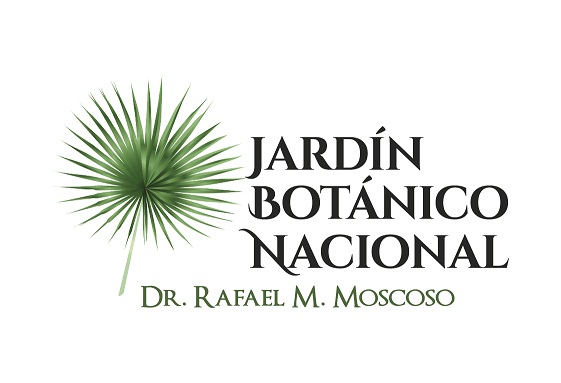 No se realizaron descripción de los programas y proyectos durante el mes de DICIEMBRE  2020.